     ?АРАР                                               №62                              РЕШЕНИЕ31 август 2020 йыл                                                           от 31 августа 2020 годаО признании утратившим силу решения Совета сельского поселения Ростовский сельсовет муниципального района Мечетлинский район Республики Башкортостан от 19.05.2020 № 50 «О проекте решения Совета сельского поселения Ростовский сельсовет муниципального района Мечетлинский район Республики Башкортостан «О внесении изменений и дополнений в Устав сельского поселения Ростовский сельсовет   муниципального района Мечетлинский районРеспублики Башкортостан»  В соответствии со ст. 48 Федерального закона №131 – ФЗ от 06.10.2003 «Об общих принципах организации местного самоуправления в Российской Федерации», ст. 30 Устава сельского поселения Ростовский сельсовет муниципального района Мечетлинский район Республики Башкортостан, Совет сельского поселения Ростовский сельсовет муниципального района Мечетлинский район Республики Башкортостан решил:1.Признать утратившим силу решение Совета сельского поселения Ростовский сельсовет муниципального района Мечетлинский район Республики Башкортостан от 19.05.2020 №50 «О проекте решения Совета сельского поселения Ростовский сельсовет муниципального района Мечетлинский район Республики Башкортостан «О внесении изменений и дополнений в Устав сельского поселения Ростовский сельсовет муниципального района Мечетлинский район Республики Башкортостан».2. Настоящее решение обнародовать в здании Администрации сельского поселения и разместить в сети общего доступа «Интернет» на сайте сельского поселения Ростовский сельсовет.Глава сельского поселения                                                                        И.М.ГалимовБАШКОРТОСТАН РЕСПУБЛИКА№ЫМ»СЕТЛЕ РАЙОНЫМУНИЦИПАЛЬ РАЙОНЫНЫ*РОСТОВ АУЫЛ БИЛ»М»3СОВЕТЫ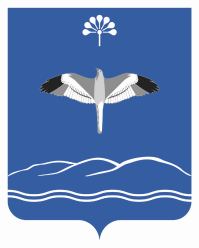 СОВЕТ СЕЛЬСКОГО ПОСЕЛЕНИЯРОСТОВСКИЙ СЕЛЬСОВЕТМУНИЦИПАЛЬНОГО РАЙОНАМЕЧЕТЛИНСКИЙ РАЙОНРЕСПУБЛИКИ БАШКОРТОСТАН452561, Теләш  ауылы, Совет урамы-83Тел.: 2 -76 - 19;  2 – 76– 89452561 д. Теляшево ул. Советская - 83Тел: .2 - 76 - 19;  2 -76 - 89